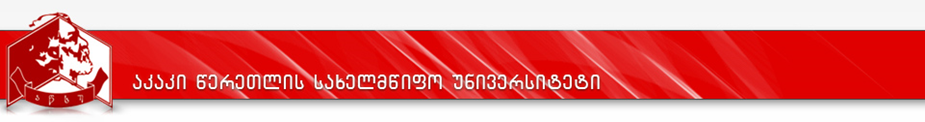 კურიკულუმიდანართი 2დანართი 1სასწავლო გეგმა 2017-2018 წ.წპროგრამის დასახელება: ხელოვნებათმცოდნეობა Mainorპროგრამის დასახელებაპროგრამის დასახელებახელოვნებათმცოდნეობა  Arts Sciencesხელოვნებათმცოდნეობა  Arts Sciencesფაკულტეტის დასახელებაფაკულტეტის დასახელებაჰუმანიტარულ მეცნიერებათა ფაკულტეტიჰუმანიტარულ მეცნიერებათა ფაკულტეტიპროგრამის ხელმძღვანელი/ხელმძღვანელები/კოორდინატორიპროგრამის ხელმძღვანელი/ხელმძღვანელები/კოორდინატორი ხელოვნებათმცოდნეობის დოქტორი ასოც.პროფესორი ირინა სარუხანოვა  ხელოვნებათმცოდნეობის დოქტორი ასოც.პროფესორი ირინა სარუხანოვა პროგრამის ხანგრძლივობა/მოცულობა (სემესტრი, კრედიტების რაოდენობა)პროგრამის ხანგრძლივობა/მოცულობა (სემესტრი, კრედიტების რაოდენობა)პროგრამის ხანგრძლივობა - 6 სემესტრი.პროგრამის მოცულობა - 60 კრედიტიპროგრამის ხანგრძლივობა - 6 სემესტრი.პროგრამის მოცულობა - 60 კრედიტისწავლების ენასწავლების ენასწავლების ენაქართულიპროგრამის შემუშავებისა და განახლების თარიღები;პროგრამის შემუშავებისა და განახლების თარიღები;პროგრამის შემუშავებისა და განახლების თარიღები;20 09 –2010 წ.წ.2013;2014 წ.წ.პროგრამაზედაშვებისწინაპირობები (მოთხოვნები) პროგრამაზედაშვებისწინაპირობები (მოთხოვნები) პროგრამაზედაშვებისწინაპირობები (მოთხოვნები) პროგრამაზედაშვებისწინაპირობები (მოთხოვნები) პროგრამისმიზნებიპროგრამისმიზნებიპროგრამისმიზნებიპროგრამისმიზნებიპროგრამა მიზნად ისახავს მისცეს სტუდენტს   საბაზისო ცოდნა ხელოვნების ცალკეულ მიმართულებებში (მუსიკა, სახვითი ხელოვნება და არქიტექტურა, თეატრი, კინო),  გააცნოს ძირითადი ცნებები, ცნობები და პრინციპები, რომლებიც განსაზღვრავენ  ხელოვნების საგნის მხატვრული სახის სპეციფიკას, მის სტრუქტურას, მხატვრული ნაწარმოების ფუნქციონირების მექანიზმს. მიზანია ასეთი ინტერდისციპლინარული ცოდნის საფუზველზე აღიზარდოს მრავალმხრივად განვითარებული ჰუმანიტარულ მეცნიერებათა ბაკალავრი, რაც მისი დასაქმების პერსპექტივას საგრძნობლად გაზრდის.პროგრამა მიზნად ისახავს მისცეს სტუდენტს   საბაზისო ცოდნა ხელოვნების ცალკეულ მიმართულებებში (მუსიკა, სახვითი ხელოვნება და არქიტექტურა, თეატრი, კინო),  გააცნოს ძირითადი ცნებები, ცნობები და პრინციპები, რომლებიც განსაზღვრავენ  ხელოვნების საგნის მხატვრული სახის სპეციფიკას, მის სტრუქტურას, მხატვრული ნაწარმოების ფუნქციონირების მექანიზმს. მიზანია ასეთი ინტერდისციპლინარული ცოდნის საფუზველზე აღიზარდოს მრავალმხრივად განვითარებული ჰუმანიტარულ მეცნიერებათა ბაკალავრი, რაც მისი დასაქმების პერსპექტივას საგრძნობლად გაზრდის.პროგრამა მიზნად ისახავს მისცეს სტუდენტს   საბაზისო ცოდნა ხელოვნების ცალკეულ მიმართულებებში (მუსიკა, სახვითი ხელოვნება და არქიტექტურა, თეატრი, კინო),  გააცნოს ძირითადი ცნებები, ცნობები და პრინციპები, რომლებიც განსაზღვრავენ  ხელოვნების საგნის მხატვრული სახის სპეციფიკას, მის სტრუქტურას, მხატვრული ნაწარმოების ფუნქციონირების მექანიზმს. მიზანია ასეთი ინტერდისციპლინარული ცოდნის საფუზველზე აღიზარდოს მრავალმხრივად განვითარებული ჰუმანიტარულ მეცნიერებათა ბაკალავრი, რაც მისი დასაქმების პერსპექტივას საგრძნობლად გაზრდის.პროგრამა მიზნად ისახავს მისცეს სტუდენტს   საბაზისო ცოდნა ხელოვნების ცალკეულ მიმართულებებში (მუსიკა, სახვითი ხელოვნება და არქიტექტურა, თეატრი, კინო),  გააცნოს ძირითადი ცნებები, ცნობები და პრინციპები, რომლებიც განსაზღვრავენ  ხელოვნების საგნის მხატვრული სახის სპეციფიკას, მის სტრუქტურას, მხატვრული ნაწარმოების ფუნქციონირების მექანიზმს. მიზანია ასეთი ინტერდისციპლინარული ცოდნის საფუზველზე აღიზარდოს მრავალმხრივად განვითარებული ჰუმანიტარულ მეცნიერებათა ბაკალავრი, რაც მისი დასაქმების პერსპექტივას საგრძნობლად გაზრდის.სწავლისშედეგები  ( ზოგადიდადარგობრივიკომპეტენციები) სწავლისშედეგები  ( ზოგადიდადარგობრივიკომპეტენციები) სწავლისშედეგები  ( ზოგადიდადარგობრივიკომპეტენციები) სწავლისშედეგები  ( ზოგადიდადარგობრივიკომპეტენციები) ცოდნა და გაცნობიერებაპროგრამის კურსდამთავრებულს ექნება ხელოვნებათმცოდნეობის ცალკეული მიმართულებების სისტემური ცოდნა. შეძენილი სისტემური ცოდნა მას საშუალებას მიცემს გააცნობიეროს ხელოვნების ცალკეული პრობლემების კომპლექსურად გადაჭრის გზები. პროგრამის კურსდამთავრებულს ექნება ხელოვნებათმცოდნეობის ცალკეული მიმართულებების სისტემური ცოდნა. შეძენილი სისტემური ცოდნა მას საშუალებას მიცემს გააცნობიეროს ხელოვნების ცალკეული პრობლემების კომპლექსურად გადაჭრის გზები. პროგრამის კურსდამთავრებულს ექნება ხელოვნებათმცოდნეობის ცალკეული მიმართულებების სისტემური ცოდნა. შეძენილი სისტემური ცოდნა მას საშუალებას მიცემს გააცნობიეროს ხელოვნების ცალკეული პრობლემების კომპლექსურად გადაჭრის გზები. ცოდნის პრაქტიკაში გამოყენების უნარიხელოვნებათმცოდნეობაში დარგობრივი კომპეტენციების შეძენით კურსდამთავრებული შეძლებს ახალი და უახლესი ხელოვნების წინაშე მდგომი კომპლექსური პრობლემების  შეფასებას;  დაასაბუთებს, თუ როგორ აისახება ეპოქის ესთეტიკური პრინციპები ხელოვანების ამა თუ იმ დარგში, შეძლებს გამოკვეთოს განსახვავებული ეტაპების და მხატვრული მიმდინარეობების ესთეტიკური მახასიათებლები.ხელოვნებათმცოდნეობაში დარგობრივი კომპეტენციების შეძენით კურსდამთავრებული შეძლებს ახალი და უახლესი ხელოვნების წინაშე მდგომი კომპლექსური პრობლემების  შეფასებას;  დაასაბუთებს, თუ როგორ აისახება ეპოქის ესთეტიკური პრინციპები ხელოვანების ამა თუ იმ დარგში, შეძლებს გამოკვეთოს განსახვავებული ეტაპების და მხატვრული მიმდინარეობების ესთეტიკური მახასიათებლები.ხელოვნებათმცოდნეობაში დარგობრივი კომპეტენციების შეძენით კურსდამთავრებული შეძლებს ახალი და უახლესი ხელოვნების წინაშე მდგომი კომპლექსური პრობლემების  შეფასებას;  დაასაბუთებს, თუ როგორ აისახება ეპოქის ესთეტიკური პრინციპები ხელოვანების ამა თუ იმ დარგში, შეძლებს გამოკვეთოს განსახვავებული ეტაპების და მხატვრული მიმდინარეობების ესთეტიკური მახასიათებლები.დასკვნის უნარიკურსდამთავრებული შესწავლილი მასალის გააზრებით  შეძლებს  ლოგიკურად და დასაბუთებულად დასკვნების ჩამოყალიბებას; ლოგიკური ანალიზისა და სინთეზური აზროვნების საშუალებით იგი ეფექტურად განაზოგადებს ცალკეული ნაწარმოების  სტილურ და სემანტიკურ თავისებურებებს თანამედროვე ეპოქის ზოგადი ღირებულებების ფონზე. კურსდამთავრებული შესწავლილი მასალის გააზრებით  შეძლებს  ლოგიკურად და დასაბუთებულად დასკვნების ჩამოყალიბებას; ლოგიკური ანალიზისა და სინთეზური აზროვნების საშუალებით იგი ეფექტურად განაზოგადებს ცალკეული ნაწარმოების  სტილურ და სემანტიკურ თავისებურებებს თანამედროვე ეპოქის ზოგადი ღირებულებების ფონზე. კურსდამთავრებული შესწავლილი მასალის გააზრებით  შეძლებს  ლოგიკურად და დასაბუთებულად დასკვნების ჩამოყალიბებას; ლოგიკური ანალიზისა და სინთეზური აზროვნების საშუალებით იგი ეფექტურად განაზოგადებს ცალკეული ნაწარმოების  სტილურ და სემანტიკურ თავისებურებებს თანამედროვე ეპოქის ზოგადი ღირებულებების ფონზე. კომუნიკაციის უნარიკურსდამთავრებული შეძლებს ქართულ ენაზე საკუთარი  შეხედულებების არგუმენტირებულად გადმოცემას აუდიტორიასთან;  დისკუსიაში მონაწილეობას და საკუთარი მოსაზრებების  გამოხატვას. კურსდამთავრებული შეძლებს ქართულ ენაზე საკუთარი  შეხედულებების არგუმენტირებულად გადმოცემას აუდიტორიასთან;  დისკუსიაში მონაწილეობას და საკუთარი მოსაზრებების  გამოხატვას. კურსდამთავრებული შეძლებს ქართულ ენაზე საკუთარი  შეხედულებების არგუმენტირებულად გადმოცემას აუდიტორიასთან;  დისკუსიაში მონაწილეობას და საკუთარი მოსაზრებების  გამოხატვას. სწავლის უნარიკურსდამთავრებულს გამოუმუშავდება შესასწავლი საგნის ასათვისებლად საჭირო სტრატეგიული უნარები - დაგეგმვის, ეტაპებად დაყოფის, სირთულეების განსაზღვრის, ხარვეზების გაანალიზებისა და აღმოფხვრის.  კურსდამთავრებულს გამოუმუშავდება შესასწავლი საგნის ასათვისებლად საჭირო სტრატეგიული უნარები - დაგეგმვის, ეტაპებად დაყოფის, სირთულეების განსაზღვრის, ხარვეზების გაანალიზებისა და აღმოფხვრის.  კურსდამთავრებულს გამოუმუშავდება შესასწავლი საგნის ასათვისებლად საჭირო სტრატეგიული უნარები - დაგეგმვის, ეტაპებად დაყოფის, სირთულეების განსაზღვრის, ხარვეზების გაანალიზებისა და აღმოფხვრის.  ღირებულებებისტუდენტს ჩამოუყალიბდება პატივისცემის გრძნობა ჰუმანიზმის, მსოფლიო კულტურული ღირებულებების მიმართ; კურსდამთავრებულს ჩამოუყალიბდება პოზიტიური დამოკიდებულება თავისუფალი აზროვნებისადმი, სხვათა შეხედულებებისადმი პატივისცემის გრძნობა.სტუდენტს ჩამოუყალიბდება პატივისცემის გრძნობა ჰუმანიზმის, მსოფლიო კულტურული ღირებულებების მიმართ; კურსდამთავრებულს ჩამოუყალიბდება პოზიტიური დამოკიდებულება თავისუფალი აზროვნებისადმი, სხვათა შეხედულებებისადმი პატივისცემის გრძნობა.სტუდენტს ჩამოუყალიბდება პატივისცემის გრძნობა ჰუმანიზმის, მსოფლიო კულტურული ღირებულებების მიმართ; კურსდამთავრებულს ჩამოუყალიბდება პოზიტიური დამოკიდებულება თავისუფალი აზროვნებისადმი, სხვათა შეხედულებებისადმი პატივისცემის გრძნობა.სწავლებისმეთოდები ლექციასა და პრაქტიკულ მეცადინეობებზე გამოყენებული იქნება ვერბალური მეთოდი, წიგნზე მუშაობისა და დემონსტრირების მეთოდი, დისკუსია-დებატები, ქმედებაზე ორიენტირებული სწავლება, ანალიზისა და სინთეზის მეთოდი. პროგრამა ითვალისწინებს ასევე  სწავლებისა და სწავლის უახლესი მეთოდოლოგიის - ინფორმაციულ-ტექნიკური მეთოდების - გამოყენებას სწავლების პროცესში, რაც უზრუნველყოფს ცალკეული მოდულის  თუ ზოგადად პროგრამის მიზნების განხორციელებას.პროგრამის პრიორიტეტული მიმართულებაა ლექციებსა და პრაქტიკულებზე სტუდენტის მაქსიმალური აქტიურობის სტიმულირება, სწავლების პროცესში სტუდენტის შესაძლებლობათა გათვალისწინება და ამავდროულად ამ შესაძლებლობათა სრული რეალიზაციის ხელშეწყობა, რაც უზრუნველყოფს სწავლების მაქსიმალურად მაღალ შედეგებს. სწავლების, სწავლისა და შეფასების მეთოდები უზრუნველყოფს იმ შედეგების მიღწევას, რომლებიც მოცემულია საგანმანათლებლო პროგრამაში.სწავლებისმეთოდები ლექციასა და პრაქტიკულ მეცადინეობებზე გამოყენებული იქნება ვერბალური მეთოდი, წიგნზე მუშაობისა და დემონსტრირების მეთოდი, დისკუსია-დებატები, ქმედებაზე ორიენტირებული სწავლება, ანალიზისა და სინთეზის მეთოდი. პროგრამა ითვალისწინებს ასევე  სწავლებისა და სწავლის უახლესი მეთოდოლოგიის - ინფორმაციულ-ტექნიკური მეთოდების - გამოყენებას სწავლების პროცესში, რაც უზრუნველყოფს ცალკეული მოდულის  თუ ზოგადად პროგრამის მიზნების განხორციელებას.პროგრამის პრიორიტეტული მიმართულებაა ლექციებსა და პრაქტიკულებზე სტუდენტის მაქსიმალური აქტიურობის სტიმულირება, სწავლების პროცესში სტუდენტის შესაძლებლობათა გათვალისწინება და ამავდროულად ამ შესაძლებლობათა სრული რეალიზაციის ხელშეწყობა, რაც უზრუნველყოფს სწავლების მაქსიმალურად მაღალ შედეგებს. სწავლების, სწავლისა და შეფასების მეთოდები უზრუნველყოფს იმ შედეგების მიღწევას, რომლებიც მოცემულია საგანმანათლებლო პროგრამაში.სწავლებისმეთოდები ლექციასა და პრაქტიკულ მეცადინეობებზე გამოყენებული იქნება ვერბალური მეთოდი, წიგნზე მუშაობისა და დემონსტრირების მეთოდი, დისკუსია-დებატები, ქმედებაზე ორიენტირებული სწავლება, ანალიზისა და სინთეზის მეთოდი. პროგრამა ითვალისწინებს ასევე  სწავლებისა და სწავლის უახლესი მეთოდოლოგიის - ინფორმაციულ-ტექნიკური მეთოდების - გამოყენებას სწავლების პროცესში, რაც უზრუნველყოფს ცალკეული მოდულის  თუ ზოგადად პროგრამის მიზნების განხორციელებას.პროგრამის პრიორიტეტული მიმართულებაა ლექციებსა და პრაქტიკულებზე სტუდენტის მაქსიმალური აქტიურობის სტიმულირება, სწავლების პროცესში სტუდენტის შესაძლებლობათა გათვალისწინება და ამავდროულად ამ შესაძლებლობათა სრული რეალიზაციის ხელშეწყობა, რაც უზრუნველყოფს სწავლების მაქსიმალურად მაღალ შედეგებს. სწავლების, სწავლისა და შეფასების მეთოდები უზრუნველყოფს იმ შედეგების მიღწევას, რომლებიც მოცემულია საგანმანათლებლო პროგრამაში.სწავლებისმეთოდები ლექციასა და პრაქტიკულ მეცადინეობებზე გამოყენებული იქნება ვერბალური მეთოდი, წიგნზე მუშაობისა და დემონსტრირების მეთოდი, დისკუსია-დებატები, ქმედებაზე ორიენტირებული სწავლება, ანალიზისა და სინთეზის მეთოდი. პროგრამა ითვალისწინებს ასევე  სწავლებისა და სწავლის უახლესი მეთოდოლოგიის - ინფორმაციულ-ტექნიკური მეთოდების - გამოყენებას სწავლების პროცესში, რაც უზრუნველყოფს ცალკეული მოდულის  თუ ზოგადად პროგრამის მიზნების განხორციელებას.პროგრამის პრიორიტეტული მიმართულებაა ლექციებსა და პრაქტიკულებზე სტუდენტის მაქსიმალური აქტიურობის სტიმულირება, სწავლების პროცესში სტუდენტის შესაძლებლობათა გათვალისწინება და ამავდროულად ამ შესაძლებლობათა სრული რეალიზაციის ხელშეწყობა, რაც უზრუნველყოფს სწავლების მაქსიმალურად მაღალ შედეგებს. სწავლების, სწავლისა და შეფასების მეთოდები უზრუნველყოფს იმ შედეგების მიღწევას, რომლებიც მოცემულია საგანმანათლებლო პროგრამაში.პროგრამის სტრუქტურაპროგრამის სტრუქტურაპროგრამის სტრუქტურაპროგრამის სტრუქტურაპროგრამა მოიცავს საზღვარგარეთული და ქართული ხელოვნების განვითარების  ისტორიას. შედგება შემდეგი მიმართულებებისაგან:– საზღვარგარეთილი ხელოვნებისა და არქიტექტურის ისტორია –15კრ.––საზღვარგარეთული მუსიკის ისტორია – 10კრ.––საზღვარგარეთული კინოს ისტორია  – 10 კრ.––ქართული ხელოვნების და არიტექტურის ისტორია – 10კრ.––ქართული მუსიკის ისტორია –5 კრ.––ქართული თეატრის ისტირია – 5 კრ.–ქართული კინოს ისტორია – 5 კრ.პროგრამა მოიცავს საზღვარგარეთული და ქართული ხელოვნების განვითარების  ისტორიას. შედგება შემდეგი მიმართულებებისაგან:– საზღვარგარეთილი ხელოვნებისა და არქიტექტურის ისტორია –15კრ.––საზღვარგარეთული მუსიკის ისტორია – 10კრ.––საზღვარგარეთული კინოს ისტორია  – 10 კრ.––ქართული ხელოვნების და არიტექტურის ისტორია – 10კრ.––ქართული მუსიკის ისტორია –5 კრ.––ქართული თეატრის ისტირია – 5 კრ.–ქართული კინოს ისტორია – 5 კრ.პროგრამა მოიცავს საზღვარგარეთული და ქართული ხელოვნების განვითარების  ისტორიას. შედგება შემდეგი მიმართულებებისაგან:– საზღვარგარეთილი ხელოვნებისა და არქიტექტურის ისტორია –15კრ.––საზღვარგარეთული მუსიკის ისტორია – 10კრ.––საზღვარგარეთული კინოს ისტორია  – 10 კრ.––ქართული ხელოვნების და არიტექტურის ისტორია – 10კრ.––ქართული მუსიკის ისტორია –5 კრ.––ქართული თეატრის ისტირია – 5 კრ.–ქართული კინოს ისტორია – 5 კრ.პროგრამა მოიცავს საზღვარგარეთული და ქართული ხელოვნების განვითარების  ისტორიას. შედგება შემდეგი მიმართულებებისაგან:– საზღვარგარეთილი ხელოვნებისა და არქიტექტურის ისტორია –15კრ.––საზღვარგარეთული მუსიკის ისტორია – 10კრ.––საზღვარგარეთული კინოს ისტორია  – 10 კრ.––ქართული ხელოვნების და არიტექტურის ისტორია – 10კრ.––ქართული მუსიკის ისტორია –5 კრ.––ქართული თეატრის ისტირია – 5 კრ.–ქართული კინოს ისტორია – 5 კრ.სტუდენტის ცოდნის შეფასების სისტემა და კრიტერიუმები/სტუდენტის ცოდნის შეფასების სისტემა და კრიტერიუმები/სტუდენტის ცოდნის შეფასების სისტემა და კრიტერიუმები/სტუდენტის ცოდნის შეფასების სისტემა და კრიტერიუმები/ სტუდენტთა მიღწევების შეფასება ხდება საქართველოს განათლებისა და მეცნიერების მინისტრის 2007 წლის 5 იანვრის №3 და 2016 წლის 18 აგვისტოს №102/ნ ბრძანებებით განსაზღვრული პუნქტების გათვალისწინებით: 1.კრედიტის მიღება შესაძლებელია მხოლოდ სტუდენტის მიერ სილაბუსით დაგეგმილი სწავლის შედეგების მიღწევის შემდეგ, რაც გამოიხატება მე-6 პუნქტის “ა” ქვეპუნქტით გათვალისწინებული ერთ-ერთი დადებითი შეფასებით.2. დაუშვებელია სტუდენტის მიერ მიღწეული სწავლის შედეგების ერთჯერადად, მხოლოდ დასკვნითი გამოცდის საფუძველზე შეფასება. სტუდენტის გაწეული შრომის შეფასება გარკვეული შეფარდებით უნდა ითვალისწინებდეს:	ა) შუალედურ შეფასებას;	ბ) დასკვნითი გამოცდის შეფასებას.3. სასწავლო კურსის მაქსიმალური შეფასება 100 ქულის ტოლია.4. დასკვნითი გამოცდა არ უნდა შეფასდეს 40 ქულაზე მეტით.5. დასკვნით გამოცდაზე  გასვლის უფლება  ეძლევა სტუდენტს, რომლის შუალედური შეფასებების კომპონენტებში მინიმალური კომპეტენციის ზღვარი ჯამურად შეადგენს არანაკლებ 18 ქულას. დასკვნით გამოცდაზე სტუდენტის მიერ მიღებული შეფასების მინიმალური ზღვარი განისაზღვროს 15 ქულით.6. შეფასების სისტემა უშვებს:                    ხუთი სახის დადებით შეფასებას:                   (A) ფრიადი – შეფასების 91-100 ქულა;                   (B) ძალიან კარგი – მაქსიმალური შეფასების 81-90 ქულა;                   (C) კარგი – მაქსიმალური შეფასების 71-80 ქულა;                   (D) დამაკმაყოფილებელი – მაქსიმალური შეფასების 61-70 ქულა;                   (E) საკმარისი – მაქსიმალური შეფასების 51-60 ქულა.ორი სახის უარყოფით შეფასებას:(FX) ვერ ჩააბარა – მაქსიმალური შეფასების 41-50 ქულა, რაც ნიშნავს, რომ სტუდენტს ჩასაბარებლად მეტი მუშაობა სჭირდება და ეძლევა დამოუკიდებელი მუშაობით დამატებით გამოცდაზე ერთხელ გასვლის უფლება;(F) ჩაიჭრა – მაქსიმალური შეფასების 40 ქულა და ნაკლები,რაც ნიშნავს, რომ სტუდენტის მიერ ჩატარებული სამუშაო არ არის საკმარისი და მას საგანი ახლიდან აქვს შესასწავლი.7. მე-6 პუნქტით გათავისწინებული შეფასებების მიღება ხდება შუალედური შეფასებებისა და  დასკვნითი გამოცდის შეფასების დაჯამების საფუძველზე.8. საგანმანათლებლო პროგრამის სასწავლო კომპონენტში, FX-ის მიღების შემთხვევაში  დამატებითი გამოცდა დაინიშნება დასკვნითი გამოცდის შედეგების გამოცხადებიდან არანაკლებ 5 დღეში.სასწავლო კურსში სტუდენტის მიღწევების შეფასების დამატებითი კრიტერიუმები განისაზღვრება შესაბამისი სილაბუსით. სტუდენტთა მიღწევების შეფასება ხდება საქართველოს განათლებისა და მეცნიერების მინისტრის 2007 წლის 5 იანვრის №3 და 2016 წლის 18 აგვისტოს №102/ნ ბრძანებებით განსაზღვრული პუნქტების გათვალისწინებით: 1.კრედიტის მიღება შესაძლებელია მხოლოდ სტუდენტის მიერ სილაბუსით დაგეგმილი სწავლის შედეგების მიღწევის შემდეგ, რაც გამოიხატება მე-6 პუნქტის “ა” ქვეპუნქტით გათვალისწინებული ერთ-ერთი დადებითი შეფასებით.2. დაუშვებელია სტუდენტის მიერ მიღწეული სწავლის შედეგების ერთჯერადად, მხოლოდ დასკვნითი გამოცდის საფუძველზე შეფასება. სტუდენტის გაწეული შრომის შეფასება გარკვეული შეფარდებით უნდა ითვალისწინებდეს:	ა) შუალედურ შეფასებას;	ბ) დასკვნითი გამოცდის შეფასებას.3. სასწავლო კურსის მაქსიმალური შეფასება 100 ქულის ტოლია.4. დასკვნითი გამოცდა არ უნდა შეფასდეს 40 ქულაზე მეტით.5. დასკვნით გამოცდაზე  გასვლის უფლება  ეძლევა სტუდენტს, რომლის შუალედური შეფასებების კომპონენტებში მინიმალური კომპეტენციის ზღვარი ჯამურად შეადგენს არანაკლებ 18 ქულას. დასკვნით გამოცდაზე სტუდენტის მიერ მიღებული შეფასების მინიმალური ზღვარი განისაზღვროს 15 ქულით.6. შეფასების სისტემა უშვებს:                    ხუთი სახის დადებით შეფასებას:                   (A) ფრიადი – შეფასების 91-100 ქულა;                   (B) ძალიან კარგი – მაქსიმალური შეფასების 81-90 ქულა;                   (C) კარგი – მაქსიმალური შეფასების 71-80 ქულა;                   (D) დამაკმაყოფილებელი – მაქსიმალური შეფასების 61-70 ქულა;                   (E) საკმარისი – მაქსიმალური შეფასების 51-60 ქულა.ორი სახის უარყოფით შეფასებას:(FX) ვერ ჩააბარა – მაქსიმალური შეფასების 41-50 ქულა, რაც ნიშნავს, რომ სტუდენტს ჩასაბარებლად მეტი მუშაობა სჭირდება და ეძლევა დამოუკიდებელი მუშაობით დამატებით გამოცდაზე ერთხელ გასვლის უფლება;(F) ჩაიჭრა – მაქსიმალური შეფასების 40 ქულა და ნაკლები,რაც ნიშნავს, რომ სტუდენტის მიერ ჩატარებული სამუშაო არ არის საკმარისი და მას საგანი ახლიდან აქვს შესასწავლი.7. მე-6 პუნქტით გათავისწინებული შეფასებების მიღება ხდება შუალედური შეფასებებისა და  დასკვნითი გამოცდის შეფასების დაჯამების საფუძველზე.8. საგანმანათლებლო პროგრამის სასწავლო კომპონენტში, FX-ის მიღების შემთხვევაში  დამატებითი გამოცდა დაინიშნება დასკვნითი გამოცდის შედეგების გამოცხადებიდან არანაკლებ 5 დღეში.სასწავლო კურსში სტუდენტის მიღწევების შეფასების დამატებითი კრიტერიუმები განისაზღვრება შესაბამისი სილაბუსით. სტუდენტთა მიღწევების შეფასება ხდება საქართველოს განათლებისა და მეცნიერების მინისტრის 2007 წლის 5 იანვრის №3 და 2016 წლის 18 აგვისტოს №102/ნ ბრძანებებით განსაზღვრული პუნქტების გათვალისწინებით: 1.კრედიტის მიღება შესაძლებელია მხოლოდ სტუდენტის მიერ სილაბუსით დაგეგმილი სწავლის შედეგების მიღწევის შემდეგ, რაც გამოიხატება მე-6 პუნქტის “ა” ქვეპუნქტით გათვალისწინებული ერთ-ერთი დადებითი შეფასებით.2. დაუშვებელია სტუდენტის მიერ მიღწეული სწავლის შედეგების ერთჯერადად, მხოლოდ დასკვნითი გამოცდის საფუძველზე შეფასება. სტუდენტის გაწეული შრომის შეფასება გარკვეული შეფარდებით უნდა ითვალისწინებდეს:	ა) შუალედურ შეფასებას;	ბ) დასკვნითი გამოცდის შეფასებას.3. სასწავლო კურსის მაქსიმალური შეფასება 100 ქულის ტოლია.4. დასკვნითი გამოცდა არ უნდა შეფასდეს 40 ქულაზე მეტით.5. დასკვნით გამოცდაზე  გასვლის უფლება  ეძლევა სტუდენტს, რომლის შუალედური შეფასებების კომპონენტებში მინიმალური კომპეტენციის ზღვარი ჯამურად შეადგენს არანაკლებ 18 ქულას. დასკვნით გამოცდაზე სტუდენტის მიერ მიღებული შეფასების მინიმალური ზღვარი განისაზღვროს 15 ქულით.6. შეფასების სისტემა უშვებს:                    ხუთი სახის დადებით შეფასებას:                   (A) ფრიადი – შეფასების 91-100 ქულა;                   (B) ძალიან კარგი – მაქსიმალური შეფასების 81-90 ქულა;                   (C) კარგი – მაქსიმალური შეფასების 71-80 ქულა;                   (D) დამაკმაყოფილებელი – მაქსიმალური შეფასების 61-70 ქულა;                   (E) საკმარისი – მაქსიმალური შეფასების 51-60 ქულა.ორი სახის უარყოფით შეფასებას:(FX) ვერ ჩააბარა – მაქსიმალური შეფასების 41-50 ქულა, რაც ნიშნავს, რომ სტუდენტს ჩასაბარებლად მეტი მუშაობა სჭირდება და ეძლევა დამოუკიდებელი მუშაობით დამატებით გამოცდაზე ერთხელ გასვლის უფლება;(F) ჩაიჭრა – მაქსიმალური შეფასების 40 ქულა და ნაკლები,რაც ნიშნავს, რომ სტუდენტის მიერ ჩატარებული სამუშაო არ არის საკმარისი და მას საგანი ახლიდან აქვს შესასწავლი.7. მე-6 პუნქტით გათავისწინებული შეფასებების მიღება ხდება შუალედური შეფასებებისა და  დასკვნითი გამოცდის შეფასების დაჯამების საფუძველზე.8. საგანმანათლებლო პროგრამის სასწავლო კომპონენტში, FX-ის მიღების შემთხვევაში  დამატებითი გამოცდა დაინიშნება დასკვნითი გამოცდის შედეგების გამოცხადებიდან არანაკლებ 5 დღეში.სასწავლო კურსში სტუდენტის მიღწევების შეფასების დამატებითი კრიტერიუმები განისაზღვრება შესაბამისი სილაბუსით. სტუდენტთა მიღწევების შეფასება ხდება საქართველოს განათლებისა და მეცნიერების მინისტრის 2007 წლის 5 იანვრის №3 და 2016 წლის 18 აგვისტოს №102/ნ ბრძანებებით განსაზღვრული პუნქტების გათვალისწინებით: 1.კრედიტის მიღება შესაძლებელია მხოლოდ სტუდენტის მიერ სილაბუსით დაგეგმილი სწავლის შედეგების მიღწევის შემდეგ, რაც გამოიხატება მე-6 პუნქტის “ა” ქვეპუნქტით გათვალისწინებული ერთ-ერთი დადებითი შეფასებით.2. დაუშვებელია სტუდენტის მიერ მიღწეული სწავლის შედეგების ერთჯერადად, მხოლოდ დასკვნითი გამოცდის საფუძველზე შეფასება. სტუდენტის გაწეული შრომის შეფასება გარკვეული შეფარდებით უნდა ითვალისწინებდეს:	ა) შუალედურ შეფასებას;	ბ) დასკვნითი გამოცდის შეფასებას.3. სასწავლო კურსის მაქსიმალური შეფასება 100 ქულის ტოლია.4. დასკვნითი გამოცდა არ უნდა შეფასდეს 40 ქულაზე მეტით.5. დასკვნით გამოცდაზე  გასვლის უფლება  ეძლევა სტუდენტს, რომლის შუალედური შეფასებების კომპონენტებში მინიმალური კომპეტენციის ზღვარი ჯამურად შეადგენს არანაკლებ 18 ქულას. დასკვნით გამოცდაზე სტუდენტის მიერ მიღებული შეფასების მინიმალური ზღვარი განისაზღვროს 15 ქულით.6. შეფასების სისტემა უშვებს:                    ხუთი სახის დადებით შეფასებას:                   (A) ფრიადი – შეფასების 91-100 ქულა;                   (B) ძალიან კარგი – მაქსიმალური შეფასების 81-90 ქულა;                   (C) კარგი – მაქსიმალური შეფასების 71-80 ქულა;                   (D) დამაკმაყოფილებელი – მაქსიმალური შეფასების 61-70 ქულა;                   (E) საკმარისი – მაქსიმალური შეფასების 51-60 ქულა.ორი სახის უარყოფით შეფასებას:(FX) ვერ ჩააბარა – მაქსიმალური შეფასების 41-50 ქულა, რაც ნიშნავს, რომ სტუდენტს ჩასაბარებლად მეტი მუშაობა სჭირდება და ეძლევა დამოუკიდებელი მუშაობით დამატებით გამოცდაზე ერთხელ გასვლის უფლება;(F) ჩაიჭრა – მაქსიმალური შეფასების 40 ქულა და ნაკლები,რაც ნიშნავს, რომ სტუდენტის მიერ ჩატარებული სამუშაო არ არის საკმარისი და მას საგანი ახლიდან აქვს შესასწავლი.7. მე-6 პუნქტით გათავისწინებული შეფასებების მიღება ხდება შუალედური შეფასებებისა და  დასკვნითი გამოცდის შეფასების დაჯამების საფუძველზე.8. საგანმანათლებლო პროგრამის სასწავლო კომპონენტში, FX-ის მიღების შემთხვევაში  დამატებითი გამოცდა დაინიშნება დასკვნითი გამოცდის შედეგების გამოცხადებიდან არანაკლებ 5 დღეში.სასწავლო კურსში სტუდენტის მიღწევების შეფასების დამატებითი კრიტერიუმები განისაზღვრება შესაბამისი სილაბუსით.დასაქმების სფეროებიდასაქმების სფეროებიდასაქმების სფეროებიდასაქმების სფეროებისწავლისათვის აუცილებელი დამხმარე პირობები/რესურსებისწავლისათვის აუცილებელი დამხმარე პირობები/რესურსებისწავლისათვის აუცილებელი დამხმარე პირობები/რესურსებისწავლისათვის აუცილებელი დამხმარე პირობები/რესურსებიტექნიკური საშუალებები. აუდიო და ვიდეო მასალები, კინოფილმებიტექნიკური საშუალებები. აუდიო და ვიდეო მასალები, კინოფილმებიტექნიკური საშუალებები. აუდიო და ვიდეო მასალები, კინოფილმებიტექნიკური საშუალებები. აუდიო და ვიდეო მასალები, კინოფილმები№კურსის დასახელებაკომპეტენციებიკომპეტენციებიკომპეტენციებიკომპეტენციებიკომპეტენციებიკომპეტენციები№კურსის დასახელებაცოდნა და გაცნობიერებაცოდნის პრაქტიკაში გამოყენების უნარიდასკვნის გაკეთების უნარიკომუნიკაციის უნარისწავლის უნარიღირებულებებიI.1საზღვარგარეთული ხელოვნებისა და არქიტექტურის ისტორია 1 *****I.2საზღვარგარეთული ხელოვნებისა და არქიტექტურის ისტორია 2*****I.3საზღვარგარეთული ხელოვნებისა და არქიტექტურის ისტორია 3*****I.4საზღვარგარეთული კინოს ისტორია 1	****I.5საზღვარგარეთული კინოს ისტორია 2	****I.6საზღვარგარეთული მუსიკის ისტორია 1******I.7საზღვარგარეთული მუსიკის ისტორია 2 ******I.8ქართული ხელოვნებისა და არქიტექტურის ისტორია 1*****1.9ქართული ხელოვნებისა და არქიტექტურის ისტორია 2*****1.10ქართული  კინოს ისტორია****1.11ქართული მუსიკის ისტორია******1.12ქართული თეატრის ისტორია*****№კურსის დასახელებას/კკრდატვირთვის მოცულობა, სთ-შიდატვირთვის მოცულობა, სთ-შიდატვირთვის მოცულობა, სთ-შიდატვირთვის მოცულობა, სთ-შილ/პ/ლ/ჯგსემესტრისემესტრისემესტრისემესტრისემესტრისემესტრისემესტრისემესტრისემესტრისემესტრისემესტრისემესტრიდაშვების წინაპირობა№კურსის დასახელებას/კკრსულსაკონტაქტოსაკონტაქტოდამლ/პ/ლ/ჯგIIIIIIIIIIVIVIVVVIVIIVIIVIIIდაშვების წინაპირობა№კურსის დასახელებას/კკრსულაუდიტორულიშუალედ.დასკვნითი გამოცდებიდამლ/პ/ლ/ჯგIIIIIIIIIIVIVIVVVIVIIVIIVIIIდაშვების წინაპირობა123456789101112121313131415161617181I.1საზღვარგარეთული ხელოვნების და არქიტექტურის  ისტორია 135125453772/0/0/1xx–I.2საზღვარგარეთული ხელოვნების და არქიტექტურის  ისტორია 235125453772/0/0/1xxx1.1I.3საზღვარგარეთული ხელოვნების და არქიტექტურის  ისტორია 335125453772/0/0/1x1.1;1.2I.4საზღვარგარეთული მუსიკის ისტორია 135125453772/0/0/1xx–I.5საზღვარგარეთული მუსიკის ისტორია235125453772/0/0/1xxx1.4I.6საზღვარგარეთული კინოს ისტორია 135125453772/0/0/1x–I.7საზღვარგარეთული კინოს ისტორია 235125453772/0/0/1xx1.6I.8ქართული ხელოვნების და არქიტექტურის ისტორია 135125453772/0/0/1x–1.9ქართული ხელოვნების   ისტორია 235125453772/0/0/1xx1.81.10ქართული მუსიკის ისტორია35125453772/0/0/1x1.4; 1.51.11ქართული კინოს ისტორია 35125453772/0/0/1x1.6;1.71.12ქართული თეატრის ისტორია35125453772/0/0/1x-სულსულ60101010101010101010